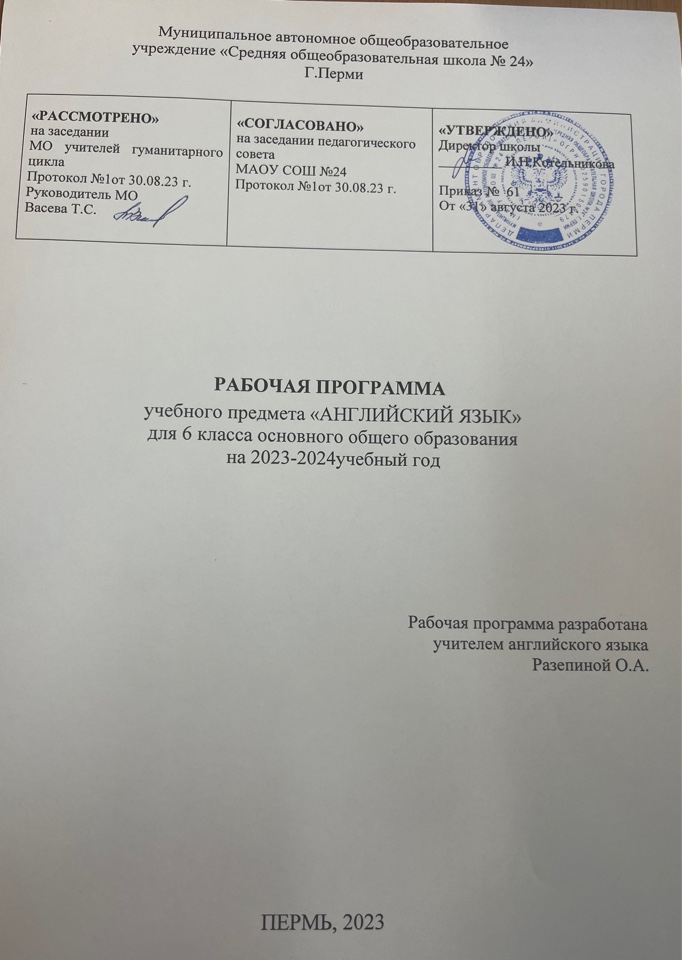 1.Пояснительная запискаРабочая программа по английскому языку составлена с учетом требований государственных образовательных стандартов, авторской программы  по учебным предметам «Иностранный язык 5-9 классы» Вербицкой М.В.. Рабочая программа рассчитана на 105 учебных часа по 3 часа в неделю и ориентирована на использование учебно-методического комплекта  «Forward» для 6 класса общеобразовательных учреждений - Москва: «Вентана-Граф», 2014 год.Изучение английского языка в 6 классе направлено на достижение следующих целей: развитие иноязычной коммуникативной компетенции в совокупности ее составляющих:- речевая компетенция – развитие коммуникативных умений в четырех основных видах речевой деятельности (говорение, аудировании, чтении, письме);- языковая компетенция – овладение новыми языковыми средствами (фонетическими, орфографическими, лексическими, грамматическими) в соответствии с темами и ситуациями общения, отобранными для основной школы; освоение знаний о языковых явлениях изучаемого языка, разных способах выражения мысли в родном и иностранном языках;- социокультурная/межкультурная компетенция – приобщение к культуре, традициям, реалиям стран/страны изучаемого языка в рамках тем, сфер и ситуаций общения, отвечающих опыту, интересам, психологическим особенностям обучающихся основной школы на разных этапах.развитие личности обучающегося посредством реализации воспитательного потенциала иностранного языка.Общая характеристика учебного предметаОсновная школа - вторая ступень общего образования. Она является важным звеном, которое соединяет все три ступени общего образования: начальную, основную и старшую. Данная ступень характеризуется наличием значительных изменений в развитии школьников,  так как к моменту начала обучения в основной школе у них расширен кругозор и общее представление о мире, сформированы элементарные коммуникативные на иностранном языке в четырех видах речевой деятельности, а также общеучебные умения, необходимые для изучения иностранного языка как учебного предмета; накоплены некоторые знания о правилах речевого поведения на родном и иностранном языках. На этой ступени совершенствуется приобретенные ранее знания, навыки и умения, увеличивается объем используемых обучающимися языковых и речевых средств, улучшается качество практического владения иностранным языком, возрастает степень самостоятельности школьников и их творческой активности. В основной школе усиливается роль принципов когнитивной направленности учебного процесса, индивидуализации и дифференциации обучения, большое значение приобретает освоение современных технологий изучения иностранного языка, формирование учебно-исследовательских умений. Описание места учебного предмета в учебном плане.Иностранный язык как учебный предмет наряду с родным языком и литературой входит в образовательную область «Филология», закладывая основы филологического образования и формируя коммуникативную культуру школьника. Язык является важнейшим средством общения, без которого невозможно существование и развитие человеческого общества. Происходящие сегодня изменения в общественных отношениях, средствах коммуникации (использование новых информационных технологий) требуют повышения коммуникативной компетенции школьников, совершенствования их филологической подготовки. Все это повышает статус предмета «иностранный язык» как общеобразовательной учебной дисциплины.     Иностранный язык как учебный предмет характеризуется: межпредметностью (содержанием речи на иностранном языке могут быть сведения из разных областей знания, например, литературы, искусства, истории, географии, математики и др.); -  многоуровневостью (с одной стороны необходимо овладение различными языковыми средствами, соотносящимися с аспектами языка: лексическим, грамматическим, фонетическим, с другой - умениями в четырех видах речевой деятельности); полифункциональностью (может выступать как цель обучения и как средство приобретения сведений в самых различных областях знания).Планируемые результаты освоения учебной программы (личностные, метапредметные и предметные результаты освоения учебного предмета).Личностные результаты: 1. формирование основ российской гражданской идентичности, чувства гордости за свою Родину, российский народ и историю России, осознание своей этнической и национальной принадлежности; формирование ценностей  многонационального российского общества; становление гуманистических и демократических ценностных ориентаций; 2. формирование целостного, социально ориентированного взгляда на мир в его органичном единстве и разнообразии природы, народов, культур и религий; 3. формирование уважительного отношения к иному мнению, истории и культуре других народов; 4. овладение начальными навыками адаптации в динамично изменяющемся и развивающемся мире; 5. принятие и освоение социальной роли обучающегося, развитие мотивов учебной деятельности и формирование личностного смысла учения; 6. развитие самостоятельности и личной ответственности за свои поступки, в том числе в информационной деятельности, на основе представлений о нравственных нормах, социальной справедливости и свободе; формирование эстетических потребностей, ценностей и чувств; 7. развитие этических чувств, доброжелательности и эмоционально-нравственной отзывчивости, понимания и сопереживания чувствам других людей; 8. развитие навыков сотрудничества со взрослыми и сверстниками в разных социальных ситуациях, умения не создавать конфликтов и находить выходы из спорных ситуаций; 9. осознание иностранного языка как средства международного межкультурного общения, сближающего людей, обеспечивающего дружеские контакты и деловое взаимодействие, расширяющего познавательные возможности, востребованность и мобильность человека в современном мире;  10. формирование представлений о мире, как о многоязычном, поликультурном, разнообразном и  вместе с тем едином сообществе, открытом для дружбы, взаимопонимания, толерантности и уважения людей друг к другу; Метапредметные результаты: 1. овладение способностью принимать и сохранять цели и задачи учебной деятельности, поиска средств ее осуществления; 2.  освоение способов решения проблем творческого и поискового характера; 3. формирование умения планировать, контролировать и оценивать учебные действия в соответствии с поставленной задачей и условиями ее реализации; определять наиболее эффективные способы достижения результата;4.  формирование умения понимать причины успеха/неуспеха учебной деятельности и способности конструктивно действовать даже в ситуациях неуспеха;  5. освоение начальных форм познавательной и личностной рефлексии; 6. овладение навыками смыслового чтения текстов различных стилей и жанров в соответствии с целями и задачами; осознанно строить речевое высказывание в соответствии с задачами коммуникации и составлять тексты в устной и письменной формах; 7. готовность слушать собеседника и вести диалог; готовность признавать возможность существования различных точек зрения и права каждого иметь свою; излагать свое мнение и аргументировать свою точку зрения и оценку событий;  8. определение общей цели и путей ее достижения; умение договариваться о распределении функций и ролей в совместной деятельности; осуществлять взаимный контроль в совместной деятельности, адекватно оценивать собственное поведение и поведение окружающих;9. готовность конструктивно разрешать конфликты посредством учета интересов сторон и сотрудничества;умение работать в материальной и информационной среде начального общего образования (в том числе с учебными моделями) в соответствии с содержанием конкретного учебного предмета.10. развитие социальных умений младшего школьника, необходимых для общения как на родном, так и иностранном языке в пределах доступных и соответствующих возрасту речевых ситуаций, коммуникативных потребностей ребёнка и его языковых способностей; 11. формирование общего кругозора младших школьников с постепенным развитием и усложнением языковой картины окружающего их мира, отражающей явления природы, межличностные отношения, учебную и трудовую деятельность, сферу искусства и культуры; 12. усвоение общеучебных умений и универсальных познавательных действий, к которым относится извлечение информации из материалов на печатных и электронных носителях, преобразование информации из графической формы в текстовую, использование справочной литературы и словарей, поиск информации с использованием ИКТ, индивидуальный поиск решения, парное и групповое взаимодействие в познавательных целях,  преобразование информации в целях понимания, коммуникация информации; сохранение познавательной цели при выполнении учебных заданий с компонентами учебно-познавательного комплекта и перенос сформированных умений, а также универсальных познавательных действий на новые учебные ситуации. Предметные результаты: А.В сфере коммуникативной компетенции:1. языковые представления и навыки (фонетические, орфографические, лексические и грамматические);говорение (элементарный диалог этикетного характера, диалог в доступных ребёнку типичных ситуациях, диалог с вопросами и побуждением к действию, монологические высказывания с описаниями себя, семьи и других людей, предметов, картинок и персонажей); 2. аудирование (понимание на слух речи учителя и других учащихся, восприятие основного содержания несложных аудиотекстов и видеофрагментов на знакомом учащимся языковом материале);чтение (воспринимать с пониманием тексты ограниченного объёма, соответствующие изученному тематическому материалу и интересам учащихся с соблюдением правил чтения и осмысленного интонирования); 3. письмо (техника написания букв и соблюдение орфографических правил, опора на образец, письменное заполнение пропусков и форм, подписи под предметами и явлениями, поздравительные открытки, личное письмо ограниченного объёма);   4. социокультурная осведомлённость (англоговорящие страны, литературные персонажи, сказки народов мира, детский фольклор, песни, нормы поведения, правила вежливости и речевой этикет). Б.В познавательной сфере:5. формирование элементарных системных языковых представлений об изучаемом языке (звуко-буквенный состав, слова и словосочетания, утвердительные, вопросительные и отрицательные предложения, порядок слов, служебные слова и грамматические словоформы); 6. умение выполнять задания по усвоенному образцу, включая составление собственных диалогических и монологических высказывание по изученной тематике; 7. перенос умений работы с русскоязычным текстом на задания с текстом на английском языке, предполагающие прогнозирование содержания текста по заголовку и изображениям, выражение своего отношения к прочитанному, дополнение содержания текста собственными идеями в элементарных предложениях; 8. умение использовать учебно-справочный материал в виде словарей, таблиц и схем для выполнения заданий разного типа; осуществлять самооценку выполненных учебных заданий и подводить итоги усвоенным знаниям на основе заданий для самоконтроля. В.В ценностно-ориентационной сфере:1. восприятие языка как общечеловеческой ценности, обеспечивающей познание, передачу информации, выражение эмоций, отношений и взаимодействия с другими людьми; 2. ознакомление с доступными возрасту культурными ценностями других народов и своей страны, известными героями, важными событиями, популярными произведениями, а также нормами жизни; 3. перспектива использования изучаемого языка для контактов с представителями иной культуры, возможность рассказать друзьям о новых знаниях, полученных с помощью иностранного языка, вероятность применения начальных знаний иностранного языка в зарубежных турах с родными. Г.В эстетической сфере:1. знакомство с образцами родной и зарубежной детской литературы, образцов поэзии, фольклора и народного литературного творчества; 2. формирование эстетического вкуса в восприятии фрагментов родной и зарубежной детской литературы, стихов, песен и иллюстраций;3. развитие эстетической оценки образцов родной и зарубежной детской литературы, стихов и песен, фольклора и изображений на основе образцов для сравнения. Д.В трудовой сфере:1. умение сохранять цели познавательной деятельности и следовать её задачам при усвоении программного учебного материала и в самостоятельном учении; 2. готовность пользоваться доступными возрасту современными учебными технологиями, включая ИКТ для повышения эффективности своего учебного труда;3. начальный опыт использования вспомогательной и справочной литературы для самостоятельного поиска недостающей информации, ответа на вопросы и выполнения учебных заданий.Учебно-тематический планСодержание тем учебного курса.Речевая компетенцияРаздел 1. « Приветствия и представления». Приветствие, знакомство с классом. Знакомство с учебником: обсуждение персонажей учебника.Раздел 2. «Распорядок дня». Школьные обязанности в разных странах. Жизнь Хогвартов. Каждодневная жизнь. Путешествие во времени.Раздел 3. «Члены семьи». Происхождение и национальность. Королевская семья. Раздел 4. «Любимые вещи». Профессии. Хобби. Вещи, которые вы любите и не любите делать.Раздел 5. «Поговорим о способностях». Способности и таланты. Знаменитые люди с ограниченными возможностями. Жизнь в дикой природе Маугли и Типпи.Раздел 6.  «Жизнь животных». Домашние питомцы. Описание внешности. Московский зоопарк.Раздел 7. «Открытка из другой страны» Соединенное королевство. Великобритания, Англия. Погода. Раздел 8. «Каникулы и путешествия». Визит в Лондон. Путешествие в Австралию. Роберт Бернс. Календарь зимних праздников.Раздел 9. «Традиции и обычаи еды». Традиционные Британские и Российские блюда. Любимая еда. Рецепты.Раздел 10. «Школьные предметы». Школьная жизнь. Образование в России и Британии. Сочинение. Раздел 11. «Дом, милый дом». Спальни мечты. Виды домов в Англии. Описание домов и комнат.Раздел 12. «Покупки». Магазины и товары. Школьная форма.Раздел 13. «Знаменитые люди». Поговорим о днях рождениях. Леонардо да Винчи. Артур КонанДоиль и Шерлок Холмс. Билл Гейтс.Раздел 14. «Мир компьютеров». Компьютеры и другие устройства. Правила безопасного интернета. Видео игры. Раздел 15. «Телевидение». Британское телевидение. Телевидение в России. Дети и телевизор.Раздел 16. «Мир музыки». Музыка в нашей жизни. Музыка в Британии. Знаменитые композиторы.Требования к уровню подготовки обучающихсяКоммуникативные уменияГоворение. Диалогическая речьДальнейшее совершенствование диалогической речи при более вариативном содержании и более разнообразном языковом оформлении: умение вести диалоги этикетного характера, диалог-расспрос, диалог- побуждение к действию, диалог-обмен мнениями и комбинированные диалоги.Монологическая речьДальнейшее развитие и совершенствование связных высказываний с использованием основных коммуникативных типов речи: описание, рассказ и т.д. Обучающийся научится:• рассказывать о себе, своей семье, друзьях, школе, своих интересах, планах на будущее; о своем городе/селе, о своей стране и странах изучаемого языка с опорой на зрительную наглядность и/или вербальные опоры (ключевые слова, план, вопросы);• описывать события с опорой на зрительную наглядность и/или вербальные опоры (ключевые слова, план, вопросы);•  даватькраткую  характеристику реальных людей и литературных персонажей;• передача основное содержание прочитанного текста с опорой или безопоры на текст/ключевые слова/план/вопросы;• делать сообщение на заданную тему на основе прочитанного;• комментировать факты из прочитанного/прослушанного текста, аргументировать свое отношение к прочитанному/прослушанному;• кратко излагать результаты выполненной проектной работы.АудированиеРазвитие и совершенствование восприятия и понимания на слух аутентичных аудио- и видеотекстов с разной глубиной проникновения в их содержание (с пониманием основного содержания, с выборочным и полным пониманием воспринимаемого на слух текста)в зависимости от коммуникативной задачи и функционального типа текста. Жанры текстов: прагматические, научно- популярные, публицистические. Типы текстов: объявление, реклама, сообщение, интервью, инструкция, стихотворение и др. Аудирование с полным пониманием содержания осуществляется на несложных текстах, построенных на полностью знакомом обучающимися языковом материале. Аудирование с пониманием основного содержания текста осуществляется на аутентичном материале, содержащем наряду с изученными и некоторое количество незнакомых языковых явлений. Аудирование с выборочным пониманием нужной или интересующей информации предполагает умение выделить значимую информацию в одном или нескольких аутентичных коротких текстах прагматического характера, опуская избыточную информацию.Обучающийся научится:• воспринимать на слух и понимать основное содержание несложных аутентичных текстов, содержащих некоторое количество неизученных языковых явлений;• воспринимать на слух и понимать значимую/нужную/запрашиваемую информацию в аутентичных текстах, содержащих как изученные языковые явления, так и некоторое количество неизученных языковых явлений.• выделять основную мысль в воспринимаемом на слух тексте;• отделять в тексте, воспринимаемом на слух, главные факты от второстепенных;• использовать контекстуальную или языковую догадку при восприятии на слух текстов, содержащих незнакомые слова;• игнорировать незнакомые языковые явления, несущественные для понимания основного содержания воспринимаемого на слух текста.ЧтениеУмение читать и понимать аутентичные тексты с различной глубиной и точностью проникновения в их содержание (в зависимости от вида чтения): с пониманием основного содержания (ознакомительное чтение); с выборочным пониманием нужной или интересующей информации (просмотровое/ поисковое чтение). Жанры текстов : научно-популярные, публицистические, художественные, прагматические. Типы текстов: статья, интервью, рассказ, объявление, рецепт, меню, проспект, реклама, стихотворение и т.д.Обучающийся научится:• читать и понимать основное содержание несложных аутентичных текстов, содержащих некоторое количество неизученных языковых явлений;• читать и выборочно понимать значимую/нужную/запрашиваемую информацию в несложных аутентичных текстах, содержащих некоторое количество неизученных языковых явлений.• читать и полностью понимать несложные аутентичные тексты, построенные в основном на изученном языковом материале;• догадываться о значении незнакомых слов по сходству с русским/родным языком, по словообразовательным элементам, по контексту;• игнорировать в процессе чтения незнакомые слова, не мешающие понимать основное содержание текста;• пользоваться сносками и лингвострановедческим справочником.Письменная речьРазвитие и совершенствование письменной речи.Обучающийся научится:• заполнять анкеты и формуляры в соответствии с нормами, принятыми в стране изучаемого языка;• писать личное письмо в ответ на письмо-стимул с употреблением формул речевого этикета, принятых в стране изучаемого языка.• делать краткие выписки из текста с целью их использования в собственных устных высказываниях;• составлять план/тезисы устного или письменного сообщения;• кратко излагать в письменном виде результаты своей проектной деятельности;• писать небольшие письменные высказывания с опорой на образец.Языковая компетентность (владение языковыми средствами)Фонетическая сторона речиНавыки адекватного произношения и различения на слух всех звуков изучаемого иностранного языка в потоке речи, соблюдение ударения и интонации в ловах и фразах, ритмико- интонационные навыки произношения различных типов предложений.Обучающийся научится:• различать на слух и адекватно, без фонематических ошибок, ведущих к сбою коммуникации, произносить все звуки английского языка;• соблюдать правильное ударение в изученных словах;• различать коммуникативные типы предложения по интонации;• адекватно, без ошибок, ведущих к сбою коммуникации, произносить фразы с точки зрения их ритмико-интонационных особенностей, в том числе соблюдая правило отсутствия фразового ударения на служебных словах.• выражать модальные значения, чувства и эмоции с помощью интонации;• различать на слух британские и американские варианты английского языка.ОрфографияЗнание правил чтения и орфографии и навыки их применения на основе изучаемого лексико-грамматического материала.Обучающийся  научитсяправильно писать изученные слова.сравнивать и анализировать буквосочетания английского языка и их транскрипцию.Лексическая сторона речиОвладение лексическими единицами, обслуживающими новые темы, проблемы и ситуации общения в пределах тематики основной школы. Лексические единицы включают устойчивые словосочетания, оценочную лексику, реплики-клише речевого этикета, отражающие культуру стран изучаемого языка. Основные способы словообразования: аффиксация: глаголов   dis-(disagree), mis-(misunderstand), re- (rewrite); -ize/-ise (organize); существительных –sion/- tion (celebration), -ance/ence (performance), - ment (environment), -ity (possibility), - ness (kindness), - ship (friendship), -ist  (optimist), - ing (meeting);прилагательные  un-, im-in, inter, -y, -ly, -ful, -al, -ic, - ian/-an, -ing, -ous, -able/-ible, less, -ve;наречий –ly;числительные - teen, -ty, -th;словосложение:существительное + существительное;прилагательное + прилагательное;прилагательное+ существительное;конверсия:образование существительных от неопределенной формы глагола;образование существительных от прилагательных.Распознавание и использование интернациональных слов. Представление о синонимии, антонимии, лексической сочетаемости, многозначности.Обучающийся  научится:• узнавать в письменном и звучащем тексте изученные лексические единицы (слова, словосочетания, реплики-клише речевого этикета), в том числе многозначные, в пределах тематики основной школы;• употреблять в устной и письменной речи в их основном значении изученные лексические единицы (слова, словосочетания, реплики-клише речевого этикета) в том числе многозначные, в пределах тематики основной школы в соответствии с решаемой коммуникативной задачей;• соблюдать существующие в английском языке нормы лексической сочетаемости;• распознавать и образовывать родственные слова с использованием основных способов словообразования (аффиксации, конверсии) в пределах тематики основной школы в соответствии с решаемой коммуникативнойзадачей.• употреблять в речи в нескольких значениях многозначные слова, изученные в пределах тематики основной школы;• находить различия между явлениями синонимии и антонимии;• распознавать принадлежность слов к частям речи по определенным признакам (артиклям, аффиксам и др.);• использовать языковую догадку в процессе чтения и аудирования (догадываться о значении незнакомых слов по контексту и по словообразовательным элементам).Грамматическая сторона речиОбучающийся научится:• оперировать в процессе устного и письменного общения основными синтаксическими конструкциями и морфологическими формами английского языка в соответствии с коммуникативной задачей в коммуникативно-значимом контексте;• распознавать и употреблять в речи:— различные коммуникативные типы предложений: утвердительные, отрицательные, вопросительные (общий, специальный, альтернативный, разделительный вопросы), побудительные (в утвердительной и отрицательной форме);— распространенные простые предложения, в том числе с несколькими обстоятельствами, следующими в определенном порядке (Wemovedto a newhouselastyear);— предложения с начальным It (It’scold.It’sfiveo’clock. It’s interesting. It’s winter);— предложениясначальным There + to be (There are a lot of trees in the park);— сложносочиненные предложения с сочинительными союзами and, but, or;— косвенную речь в утвердительных и вопросительных предложениях в настоящем и прошедшем времени;— имена существительные в единственном и множественном числе, образованные по правилу, и исключения;— имена существительные c определенным/неопределенным/нулевым артиклем;— личные, притяжательные, указательные, неопределенные, относительные, вопросительные местоимения;— имена прилагательные в положительной, сравнительной и превосходной степени, образованные по правилу, и исключения; а также наречия, выражающие количество (many / much, few / afew, little / alittle);— количественные и порядковые числительные;— глаголы в наиболее употребительных временных формах действительного залога: PresentSimple, FutureSimple и PastSimple, Present и PastContinuous,PresentPerfect;— глаголы в следующих формах страдательного залога: PresentSimplePassive, PastSimplePassive;— различные грамматические средства для выражения будущего времени: SimpleFuture, tobegoingto, PresentContinuous;— условныепредложенияреальногохарактера (Conditional I — If I see Jim, I’ll invite him to our school party);— модальныеглаголыиихэквиваленты (may, can, be able to, must, have to, should, could).• распознавать сложноподчиненные предложения с придаточными: времени с союзами for, since, during; цели с союзом sothat; условия с союзом unless; определительными с союзами who, which, that;• распознавать в речи предложения с конструкциями as … as; notso … as; either … or; neither … nor;• распознавать в речи условные предложения нереального характера (ConditionalII — IfIwereyou, IwouldstartlearningFrench);• использовать в речи глаголы во временны́х формах действительного залога:PastPerfect, PresentPerfectContinuous, Future-in-the-Past;• употреблять в речи глаголы в формах страдательного залога FutureSimplePassive, PresentPerfectPassive;• распознавать и употреблять в речи модальные глаголы need, shall, might, wouldЛитература (обязательная и дополнительная, для учителя и обучающихся)Для учителяОсновная литература‘Forward” Учебник англ. яз.для 6кл. общеобраз. учрежд. /М.В. Вербицкая и др. – Москва, Вентана-Граф, 2012. Рабочая тетрадь к учебнику английского языка ‘Forward”для 6кл. общеобраз. учрежд. / М.В. Вербицкая и др. – Москва, Вентана-Граф, 2012. Аудиоприложение к учебнику англ. яз. ‘Forward”  для 6 кл. общеобраз. учрежд. / М.В. Вербицкая и др. – Москва, Вентана-Граф, 2014. Программа: 5-9 классы/М.В.Вербицкая. - М.: Вентана-Граф, 2012. - Forward.Дополнительная литератураАнглийский язык: Методическая газета для учителей английского языка– М.: Первое сентября.Для обучающихся‘Forward” Учебник англ. яз.для 6 кл. общеобраз. учрежд. /М.В. Вербицкая и др. – Москва, Вентана-Граф, 2014. Рабочая тетрадь к учебнику английского языка ‘Forward”для 6 кл. общеобраз. учрежд. / М.В. Вербицкая и др. – Москва, Вентана-Граф, 2014. Аудиоприложение к учебнику англ. яз. ‘Forward”  для 6 кл. общеобраз. учрежд. / М.В. Вербицкая и др. – Москва, Вентана-Граф,2014. Календарно-тематическое планирование№ п/пНаименование разделов и темКол-во часовОсновные виды учебной деятельности учащихся (на уровне учебных действий)1.Раздел 1. «Приветствия и представления»9Чтение с выборочным пониманием нужной информацииСлушать с полным пониманием содержания речи собеседника в диалоге этикетного характераПриветствие после долгого отсутствия, расставания. Заполнение анкеты о новых героях, написание новой лексикиПоисковое чтениеПрослушать правильное произношение звуковЗадавать вопросы в прошедшем времениНаписание наречийЧтение текста с опорой на картинкуАудирование с полным пониманием содержания текста о том, что Том хотел сделать летомЗадавать вопросы новым героямНаписание личных данныхЧтение текста с полным понимание прочитанногоПрослушать диалоги в формальном и неформальном стиле общенияПрименять формы приветствия в зависимости от ситуацииПисьменно составлять диалогЧтение грамматического правилаПрослушать правильную интонацию всех типов предложенийЗадавать вопросы о кратко отвечать на нихПисьменно составлять ответы на вопросыЧтение текста о том, как поздравить с праздником друга Поздравить друга по переписке Написание поздравления2.Раздел 2. «Распорядок дня»9Чтение текста с полным пониманием прочитанного о школьной жизни новых героевПонимать основную идею истории, соблюдать ритм и мелодикуРассказывать о своей школьной жизниНаписание сочиненияЧтение грамматического правилаПрослушать правильную интонацию всех типов предложенийПроизносить предложения с нужной интонациейПисать глаголы в нужном времениВыразительно читать вслух небольшие тексты, содержащие только изученный материалРаспознавать на слух и понимать типы наречийПравильно произносить наречияВладеть основными правилами орфографиинаписания наречий3.Раздел 3. «Члены семьи»6Зрительно воспринимать текстПрослушать правильную интонацию всех типов предложенийПроизношение новой лексикиНаписание ответов на вопросы к текстуПонимание основной и выборочной информацииПонимание основного содержания прослушанной информацииРассказывать о родственных взаимоотношениях в семьеЧтение места жительства в Британии (традиционные и необычные дома)Аудирование в разных режимахГоворить о воспоминаниях и событиях в прошломЗаполнение таблицы по текстуЧтение текста о королевской семьеПрослушать имена членов королевской семьи и их роль в государствеПравильное произношение изученной лексикиНаписание предложений в настоящем простом времени4.Раздел 4. «Любимые вещи»8Читать диалоги по ролям, выдерживая ритм, мелодику и эмоциональный настройПрослушать текст с выборочным пониманием информацииРассказывать о предметах, используя новый грамматический материалПравильное написание лексикиПонимание основного и выборочной информацииПонимать основное содержание текса в рамках темыЗадавать вопросы с целью подтверждения информацииПисьменно составлять разделительные вопросыБыстрое просмотровое чтениеРассказывать о книге, следуя структуре краткого анонсаПравильное написание новой лексикиВыборочное чтение, выделение словосочетаний для говоренияС пониманием основного содержанияГоворить о то, что интересно людям, их увлеченияхНаписание существительных в притяжательном падеже5.Раздел 5. «Поговорим о способностях»4Чтение в разных режимах, написать рассуждение о себе по плануПрослушать текст с пониманием запрашиваемой информации, полное понимание текстаРассказывать о своих способностяхПисать текст от третьего лицаУмение пересказыватьРассказывать о наречиях Писать ответы Понимание основных моментов текста об увлечениях, догадываться о значении незнакомых словПрослушать текст о самых популярных видах спорта у подростков в АмерикеВыражать согласие или несогласие на определённые утвержденияПисьменно высказывать своё мнениеЧтение в разных режимахАудирование с выборочным пониманием информацииПроизносить простые распространённые предложенияПисьменно составлять предложения6.Раздел 6. «Жизнь животных»4Чтение текста с нужной интонациейПрослушать текст с полным пониманиемГоворить о насекомых, их действияхПисать основные данные из текстаЧтение текста с основным пониманием прочитанногоПонимание выборочной информацииОписание поведения животных, их строенияНаписание новой лексикиЧтение в разных стратегияхВыражать мнение о поведении кого-либоЧитать и уметь соотносить вопросы и ответыПонимание основной идеи и детальное понимание прослушанной Диалог –расспрос и обмен информациейНаписание новой лексики7.Раздел 7. «Открытка из другой страны»4Выборочное чтение, выделение словосочетаний для говоренияВыборочное понимание информации, диалог - расспросГоворить о действиях в настоящем простом и длительном времениПравильное написание глаголовЧтение в разных режимахЗапрос информации о друге и предоставление личной информации о себеНаписание предложений с артиклем theЧтение с полным пониманием прочитанногоНаписание ответного письма другу8.Раздел 8. «Каникулы  и путешествия»8Чтение с пониманием основной информации в тексте. Чтение с выборочным пониманием текста, основных моментовАудирование в разных режимах, заполнить пропуски в текстеГоворить о том, кем было совершенно действиеНаписание предложений в страдательном залогеЧтение туристической карты Аудирование с пониманием основной идеи Использовать глаголы в речиЗаполнять таблицуЧтение с полным понимание прочитанногоПрослушать текст о великом писателе Высказывать основную идею прослушанного текстаПисать ответы на вопросы9.Раздел 9. «Традиции и обычаи еды»6Чтение в разных режимах, определение значения слов по контекстуАудирование с полным пониманием содержания текстаГоворить о еде, выражая привязанность и нелюбовь к каким-либо продуктам, диалог – побуждение к действиюНаписание новой лексикиЧтение с полным пониманием прочитанногоПонимание выборочной информацииСпрашивать и отвечать о наличии продуктов. Диалог - расспросЧтение рецептов блюд. Чтение в разных режимахУметь спрашивать о наличии Писать ответы на вопросыЧтение с пониманием основного содержанияДетальное аудированиеГоворить и спрашивать о наличии продуктов в тележке в настоящем и прошедшем времениНаписать рецепты двух салатовЧтение в разных режимах, определение значения слов по контекстуДетальное аудированиеАргументирование своей позицииПисать ответы на вопросы10.Раздел 10. «Школьные предметы»7Чтение расписания, догадаться о значении новых словСлушать и задавать вопросыРазговаривать о расписании, использовать дни недели, предлоги времениНаписание новой лексикиЧтение текста с полным пониманием прочитанногоПрослушать текст о школьной жизни в АнглииГоворить о ежедневных обязанностях и повседневной жизниНаписание ответов на вопросыЧтение в разных режимах, определение значения слов по контекстуДетальное аудированиеОбсуждение ответственного подхода к совместной работеНаписание нужной формы причастияПонимание основного содержания информацииАудирование с полным пониманием содержания текстаОбсуждение ответственного подхода к совместной работе; Написание предложений в настоящем простом времени11.Раздел 11. «Дом, милый дом»6Чтение с полным пониманием смысла текстаАудирование с пониманием выборочной информацииГоворить о том, где  ты живешь и почему тебе нравиться жить тамНаписание отрицательных предложенийДогадываться о значении незнакомых слов по контексту и картинкам, чтение в разных режимахАудирование детальноеРассказывать о туристических достопримечательностяхНаписание предложений со словами house и homeЧтение с полным пониманием смысла текстаПонять выборочную информацию из прослушанного текстаРассказывать о том, где люди хотели бы жить; рассказывать о домах в будущемПравильно писать альтернативные вопросыЧтение в разных режимахАудирование с пониманием выборочной информацииРассказывать о зданиях и местах в прошломНаписание ответов на вопросыЧтение с полным пониманием смысла текстаВысказывать свое мнение по проблеме из текстаЗаполнять пропуски в предложен.нужными глаголамиЧтение предложений и переводПрослушать текст, определить какие предлоги указаны в текстеПравильное произношение предлоговНаписание предложений с предлогами12.Раздел 12. «Покупки»11Догадываться о значении незнакомых слов по контексту и картинкам, чтение в разных режимахПонять выборочную информацию из прослушанного текстаПроизносить количественные местоименияНаписание предложений с количественными существительнымиЧтение и перевод надписей, объявлений в магазинеАудирование в разных режимах; как образец для говоренияУметь поддержать беседу в магазине, принимать участие в интерактивном общенииНаписание местоимений в объектном падеже Чтение с пониманием основных моментов текстаПрослушать рассказы подростков о подарках и ответить на вопросыВести непринужденную беседу, делать предположения, выражать сомнения, спросить Составлять предложения с Howmuch…?Чтение детальное текста о том, что британцы думают о рекламе; письменно выражать свое отношение к рекламеВыражать мнение о ТВ рекламеЗаполнять пропуски в предложениях нужными глаголами13.Раздел 13. «Знаменитые люди»4Чтение с пониманием незнакомых слов, детальное чтениеАудирование с пониманием основной идеи текстаРассказывать об общих  способностях и особенностях личностейНаписание числительныхЧитать и находить логическую связь между частями текстаПрослушать текст об известном человеке, определить кто он Рассказывать о выдающихся людях Написать биографию известного человекаЧтение текста с полным пониманием прочитанногоОтвечать на вопросы по текстуЗаписать основные моменты из жизни художникаЧтение с пониманием основных моментов текстаПрослушать правильное произношение глаголовНазывать правильно нужную форму глаголаПисать предложения с формами глаголов страдательного залога в прошедшем времениЧтение для понимания незнакомых слов по контекстуАудирование с пониманием основной идеи текстаОписывать герояНаписание новой лексикиАудирование с пониманием основной идеи текстаПравильное произношение изученной лексики14.Раздел 14. «Мир компьютеров»5Чтение текста с пониманием требуемой информацииПрослушать произношение условных предложенийПроизношение условных предложенийПисьменно составлять условные предложенияЧтение словосочетанийВысказывать своё мнение Написание новых словЧтение текста с полным пониманием прочитанногоПрослушать мнения американских подростков о компьютерных играхВысказывать своё мнение о компьютерных играхЗаполнение таблицы, на основе прослушанного текстаЧтение с пониманием основных моментов текстаАудирование в разных режимах; как образец для говоренияВысказывать своё мнение, используя средства связи firstofall (во-первых), Ithinkthat (я думаю что..)Писать предложения со средствами связи15.Раздел 15. «Телевидение»5Чтение текста с пониманием запрашиваемой информацииПрослушать текст, как появилось телевидение в РоссииОтвечать на вопросыПисать новую лексикуЧтение с пониманием незнакомых слов, детальное чтениеПонять выборочную информацию из прослушанного текстаВыражать своё мнениеПисать предложения в настоящем простом времениЧтение текста с пониманием требуемой информацииАудирование с пониманием основной идеи текстаГоворить о то, любимых передачахСоставлять предложения в длительном времени16.Раздел 16. «Мир музыки»9Чтение в разных  режимахАудирование с пониманием основного содержанияГоворить о разных типах музыки, задавать вопросы о музыкальных пристрастиях, делать обзор и обобщение данных в виде круговой диаграммыНаписание докладаЧтение текста о молодёжных музыкальных направлениях в АнглииАудирование с пониманием выборочной информацииГоворить о пристрастиях в прошедшем времени, используя Написание предложений в настоящем простом Чтение текста с полным понимание прочитанногоПрослушать текст о знаменитых музыкальных группах в АнглииГоворить о музыкантах и музыкальных группах популярных в нашей странеЗаполнение таблицы на основе прослушанного текстаЧтение изученных грамматических правилПрослушать правильное произношение глаголовВысказывать своё мнение Написание предложенийВсего105№п/пНаименование раздела и темыДата проведения урокаДата проведения урокаПредметные результатыУУД№п/пНаименование раздела и темыпланфактПредметные результатыУУД1Знакомство с учебникомР – организовывать свое рабочее местоП – научиться высказы-вать свое предположение на основе иллюстраций в учебникеК – участвовать в диалоге на урокеРаздел 1. Приветствия и представленияРаздел 1. Приветствия и представленияРаздел 1. Приветствия и представленияРаздел 1. Приветствия и представленияРаздел 1. Приветствия и представленияРаздел 1. Приветствия и представления2Достопримечательности Лондонапонимать на слух содержание текста при прослушивании, задавать вопросы и отвечать на них с опорой на иллюстрации; -читать диалог с соблюдением норм произношения, воспроизводить интонацию образца; -работать в парахР – определять последо-вательность выполнения деятельностиП – научиться высказы-вать свое предположение на основе иллюстраций в учебникеК – участвовать в диалоге на уроке3Заполнение анкеты с персональными данными-начинать, поддерживать и заканчивать этикетный диалог; - заполнять анкету; - задавать вопросы и отвечать на них.Р – определять последовательность выполнения деятельностиП - воспроизводить по памяти информациюК -  отвечать на вопросы учителя и одноклассников4Приветствие в Англиивести этикетный диалог приветствия, знакомства, прощания; - определять степень неофициальности общения; -оперировать в устной и письменной речи изученными лексическими единицами и грамматическими конструкциямиР – определять последовательность выполнения деятельностиП - воспроизводить по памяти информациюК -  отвечать на вопросы учителя и одноклассников5Знакомство и личная информацияР – определять последовательность выполнения деятельностиП - воспроизводить по памяти информациюК -  отвечать на вопросы учителя и одноклассников6Молодежные журналы «Forward» и «RAP»понимать основное содержание письменного текста - отрывка из журнальной статьи, соотносить его содержание с рубрикой; -обсуждать, высказывать свое мнение и обосновывать его; -восстанавливать хронологию событий по нелинейному текстуР: -учиться обнаруживать и формулировать учебную проблему П: - перерабатывать информацию для получения необходимого результата. К: -при необходимости отстаивать свою точку зрения, аргументируя ее.7Вопросы и краткие ответыпонимать правила образования кратких ответов в различных грамматических временах; - употреблять в речи изученные лексические единицы и грамматические конструкции; -выразительно читать текст вслух с соблюдением нормы произношения и ритмико- интонационных  особенностей предложенийР – определять последовательность выполнения деятельностиП - воспроизводить по памяти информациюК -  отвечать на вопросы учителя и одноклассников8Поздравления по-английски-уметь писать письмо по образцу; -понимать социолингвистические особенности клише- поздравлений с различными праздниками на английском языке, сравнивать их с русскими клише, замечать типичные ошибки русскоговорящих учащихся и исправлять их.Регулятивные УУД: -составлять план выполнения задач; -осуществить действия по реализации плана. - Познавательные УУД: - перерабатывать информацию для получения необходимого результата; -выстраивать логическую цепь рассуждений. Коммуникативные УУД: - оформлять свои мысли в письменной речи9Проект «Поздравления с русскими праздниками»Защита проектаР – определять  план  выполнения деятельностиП – соотносить выполненное задание с образцом К -  участвовать в работе группыРаздел 2. Распорядок дняРаздел 2. Распорядок дняРаздел 2. Распорядок дняРаздел 2. Распорядок дняРаздел 2. Распорядок дняРаздел 2. Распорядок дня10Школьный опроспонимать запрашиваемую информацию со слуха и фиксировать ее в таблице во время прослушивания. -понимать информацию линейных и нелинейных текстов; -пересказывать текст; -участвовать в мини- диалогах по теме с использованием таблиц как содержательной опоры; -оперировать в устной и письменной речи вопросительными, утвердительными и отрицательными речевыми конструкциями в настоящем простом времени по заданной теме общения.Р – определять последовательность выполнения деятельностиП - воспроизводить по памяти информациюК -  отвечать на вопросы учителя и одноклассников11Настоящее простое времяпонимать правила употребления глаголов в настоящем простом времени; - употреблять в устной и письменной речи изученные грамматические конструкцииР – определять последовательность выполнения деятельностиП – научиться высказывать свое предположение на основе иллюстраций в учебникеК – участвовать в диалоге на уроке12Настоящее простое времяпонимать правила употребления глаголов в настоящем простом времени; - употреблять в устной и письменной речи изученные грамматические конструкцииР – определять  план  выполнения деятельностиП – соотносить выполненное задание с образцом К -  участвовать в работе группы13Режим дня узнавать и употреблять в речи изученные лексические единицы и грамматические конструкции; - отвечать на вопросы; - узнавать/определять/называть время; - озаглавливать текст; -понимать общее содержание и запрашиваемую информацию в тексте, содержащем незнакомые слова; -выражать согласие с использованием слов too и either.Р – определять  план  выполнения деятельностиП – соотносить выполненное задание с образцом К -  участвовать в работе группы14Жизнь в Хогвардсепонимать общее содержание и запрашиваемую информацию в тексте, содержащем незнакомые слова. - догадываться о значении незнакомых слов по сходству с русским языком, по словообразовательным элементам, по контексту. -игнорировать незнакомые слова, не мешающие понять основное содержание текста; -преобразовывать нелинейный текст в линейный и наоборот; -вести диалог-расспрос с опорой на текст-стимулР – определять последовательность выполнения деятельностиП - воспроизводить по памяти информациюК -  отвечать на вопросы учителя и одноклассников15Жизнь в Хогвардсепонимать общее содержание и запрашиваемую информацию в тексте, содержащем незнакомые слова. - догадываться о значении незнакомых слов по сходству с русским языком, по словообразовательным элементам, по контексту. -игнорировать незнакомые слова, не мешающие понять основное содержание текста; -преобразовывать нелинейный текст в линейный и наоборот; -вести диалог-расспрос с опорой на текст-стимулР – определять  цели  выполнения деятельностиП –пересказывать прослушанную информациюК -  участвовать в жизненных ситуациях на уроке16День Треворапонимать общее содержание и запрашиваемую информацию в тексте, содержащем незнакомые слова. - догадываться о значении незнакомых слов по сходству с русским языком, по словообразовательным элементам, по контексту. -игнорировать незнакомые слова, не мешающие понять основное содержание текста; -преобразовывать нелинейный текст в линейный и наоборот; -вести диалог-расспрос с опорой на текст-стимулР – определять  цели  выполнения деятельностиП – находить общее и различиеК -  слушать и понимать речь других17Наречия временипонимать запрашиваемую информации со слуха, с опорой на текст задания. - проводить соцопрос среди одноклассников; -распознавать и употреблять в речи наречия времени never, sometimes, often, usually; наречия и наречные выражения для обозначения периодичности действийР – определять  цели  выполнения деятельностиП – находить общее и различиеК -  слушать и понимать речь других18Путешествие во временирассказывать о прошлом с опорой на письменный текст, используя наречия времени; - составлять собственное монологическое высказывание с опорой на образец.Р – определять  план выполнения задания П – научиться высказы-вать свое предположение на основе иллюстраций в учебнике К -  участвовать в жиз-ненных ситуациях на урокеРаздел 3. Члены семьиРаздел 3. Члены семьиРаздел 3. Члены семьиРаздел 3. Члены семьиРаздел 3. Члены семьиРаздел 3. Члены семьи19Семьявести мини-монологи, используя активную лексику и грамматику по теме общения; - распознавать и употреблять в речиР – определять  план  выполнения деятельностиП – соотносить выполненное задание с образцом К -  участвовать в работе группы20Притяжательный падеж существительныхпонимать запрашиваемую информацию в прослушанном/прочитанно м тексте. -догадываться о значении незнакомых слов по сходству с русским языком, по словообразовательным элементам, по контексту; - Р – определять  цели  выполнения деятельностиП – анализировать и сопоставлять, делать выводыК -  оформлять свои мысли в устной речи21Происхождение и национальностьправильно произносить названия стран и национальностей, - рассказывать о том, как называют людей, живущих в разных городах, - оперировать в устной и письменной речи изученными лексическими единицами и грамматическими конструкциями; -понимать общее содержание и запрашиваемую информацию в прочитанном тексте, содержащем незнакомые словаР: - определять и формулировать цель деятельности.П: - перерабатывать информацию. К: - оформлять свои мысли в устной и письменной речи.22Употребление конструкции havegot в простом настоящем временираспознавать и употреблять глаголы have/havegot в утвердительных и вопросительных предложениях; -полностью понимать все детали прочитанного текста, заполнять пропуски в тексте с соблюдением норм грамматики.Р – определять  цели  выполнения деятельностиП – научиться высказывать свое предположение на основе иллюстраций в учебникеК-  читать вслух23Королевская семьяполностью понимать все детали прочитанного текста; -понимать общее содержание и запрашиваемую информацию в прочитанном тексте; - озвучивать числительные в именах собственных царей/королей; - вести мини-диалоги о членах королевской семьи с отгадыванием, о ком идет речьР – определять  цели  выполнения деятельностиП – находить общее и различиеК -  слушать и понимать речь других24Королевская семьяработать в парах; -задавать вопросы; -отвечать на вопросы; -высказываться без подготовки по теме с опорой на ключевые слова и выражения.Р – определять последо-вательность выполнения деятельностиП - воспроизводить по памяти информациюК -  отвечать на вопросы учителя и одноклассниковРаздел 4. Любимые вещиРаздел 4. Любимые вещиРаздел 4. Любимые вещиРаздел 4. Любимые вещиРаздел 4. Любимые вещиРаздел 4. Любимые вещи25В гостях у Робертавыразительно читать текст вслух с соблюдением нормы произношения и ритмизвлекать из услышанного и прочитанного необходимую информацию; - отвечать на вопросы по теме; - распознавать и употреблять в речи притяжательный падеж существительных, личные, притяжательные и указательные местоимения, вопросительное слово whoseико- интонационных особенностей;Р – определять  цели  выполнения деятельностиП – научиться высказывать свое предположение на основе иллюстраций в учебникеК -  участвовать в диалоге26Личные вещиоперировать в устной и письменной речи изученными лексическими единицами и грамматическими конструкциями; -описывать предметы с опорой на ключевые слова и выраженияР – определять  цели  выполнения деятельностиП – анализировать и сопоставлять, делать выводыК -  оформлять свои мысли в устной речи27На необитаемом острове-оперировать в устной и письменной речи изученными лексическими единицами и грамматическими конструкциямиР – определять  цели  выполнения деятельностиП – научиться высказывать свое предположение на основе иллюстраций в учебнике К -  участвовать в диалоге28Разделительные вопросы-понимать социолингвистическую функцию разделительного вопроса и особенности интонации; - анализировать примеры в таблице ; -использовать в речи разделительный вопрос, адекватно реагировать на негоР – определять  цели  выполнения деятельностиП –пересказывать прослушанную информациюК -  участвовать в жизненных ситуациях на уроке29Хоббираспознавать и употреблять грамматические конструкции с герундием like/love/enjoy/hatedoingsth.; –использовать разделительные вопросы в речевых ситуациях; -употреблять в речи словосочетания с названиями видами спорта; - вести мини-диалоги по теме; - понимать полностью письменный текст; - преобразовывать нелинейный текст в линейный; -работать в парахР – определять  цели  выполнения деятельностиП –пересказывать прослушанную информациюК -  участвовать в жизненных ситуациях на уроке30Притяжательные местоименияпонимать полную/запрашиваемую информацию в прослушанном/ прочитанном тексте; - употреблять в устной и письменной речи изученные лексические единицы и грамматические конструкции.Р – определять  цели  выполнения деятельностиП – научиться высказывать свое предположение на основе иллюстраций в учебникеК -  читать вслух текст31Контрольная работа -применять лексико- грамматические знания на практике; - на слух воспринимать информацию из текста и выражать свое понимание в требуемой форме; -понимать запрашиваемую информацию в устных и письменных текстах.Р – определять  план  выполнения деятельностиП – соотносить выполненное задание с образцом К -  участвовать в работе группы32Диалог культурпонимать полную/запрашиваемую информацию в прослушанном/ прочитанном тексте; - употреблять в устной и письменной речи изученные лексические единицы и грамматические конструкции.Р – определять  цели  выполнения деятельностиП – научиться высказывать свое предположение на основе иллюстраций в учебникеК -  читать вслух текстРаздел 5. Поговорим о способностяхРаздел 5. Поговорим о способностяхРаздел 5. Поговорим о способностяхРаздел 5. Поговорим о способностяхРаздел 5. Поговорим о способностяхРаздел 5. Поговорим о способностях33Сандра Коттлна слух воспринимать информацию из текста; - -понимать незнакомую лексику на основе языковой догадки; -читать вслух текст, соблюдая правила произношения, ударение, ритм английского предложения; -отвечать на вопросы; -работать в парах.Р – определять  цели  выполнения деятельностиП – анализировать и сопоставлять, делать выводыК -  оформлять свои мысли в устной речи34Знаменитые людипонимать основную и запрашиваемую информацию при аудировании и чтении текста; - отвечать на вопросы к тексту; - употреблять союзы though, but, and в коммуникативно-значимом контексте; -работать со словарем; - составлять стихотворение из данных разрозненных предложений на основе образца.Р – определять  цели  выполнения деятельностиП – научиться высказывать свое суждение на основе иллюстраций в учебникеК -  отвечать на вопросы35Моя книга об Африкепрогнозировать содержание текста; - выделять главную мысль текста; -вести диалог-обсуждениеР – определять  цели  выполнения деятельностиП – научиться высказывать свое предположение на основе иллюстраций в учебникеК -  читать вслух текст36Р.Киплинг «Маугли» прогнозировать содержание текста; - выделять главную мысль текста; -вести диалог-обсуждениеР – определять  цели  выполнения деятельностиП – научиться высказывать свое предположение на основе иллюстраций в учебникеК -  читать вслух текстРаздел 6. Жизнь животныхРаздел 6. Жизнь животныхРаздел 6. Жизнь животныхРаздел 6. Жизнь животныхРаздел 6. Жизнь животныхРаздел 6. Жизнь животных37Домашнее животноечитать текст вслух за диктором с воспроизведением интонации образца; -читать несложные аутентичные тексты, полно и точно понимая текст на основе его информационной переработки; -отвечать на вопросы к текстам; - писать небольшие письменные высказывания с опорой на образец; -употреблять грамматические структуры с неопределенными местоимениями some/ аnyР – определять  цели  выполнения деятельностиП – передавать инфор-мацию о прослушанномК – слушать и понимать речь других38Описание животныхиспользовать стратегии ознакомительного и поискового чтения для выполнения коммуникативных задач; -понимать значение слов по контексту; -выбирать нужные языковые единицы языка для заполнения пропусков в тексте; -употреблять изученные лексические единицы и грамматические конструкции в речи; -понимать описание внешности человека на слух; -описывать внешность человека; -задавать вопросыР – определять  план  выполнения деятельностиП – соотносить выполненное задание с образцом К -  участвовать в работе группы39Описание внешностииспользовать стратегии ознакомительного и поискового чтения для выполнения коммуникативных задач; -понимать значение слов по контексту; -выбирать нужные языковые единицы языка для заполнения пропусков в тексте; -употреблять изученные лексические единицы и грамматические конструкции в речи; -понимать описание внешности человека на слух; -описывать внешность человека; -задавать вопросыР – определять  цели  выполнения деятельностиП – передавать инфор-мацию о прослушанномК – слушать и понимать речь других40Британцы и их любимцыработать с линейным и нелинейным текстом, трансформировать один в другой; -определять степень достоверности утверждений по тексту; -читать (произносить) числительные (от 100 и более); -понимать основное содержание текстаР – определять  план  выполнения деятельностиП – соотносить выпол-ненное задание с образцом П – передавать информа-цию о прослушанномК -  участвовать в работе группыРаздел 7. Открытка из другой страныРаздел 7. Открытка из другой страныРаздел 7. Открытка из другой страныРаздел 7. Открытка из другой страныРаздел 7. Открытка из другой страныРаздел 7. Открытка из другой страны41Настоящие временаупотреблять глагольные формы настоящем простом и настоящем продолженном временах в коммуникативно-значимом контексте.Р – определять  план  выполнения деятельностиП – соотносить выпол-ненное задание с образцом П – передавать информа-цию о прослушанномК -  участвовать в работе группы42Англия или Великобритания?понимать со слуха основное содержание и нужную информацию в разговоре по телефону;читать текст вслух за диктором с воспроизведением интонации образца; - - вести разговор по телефону; - работать в парах.Р – определять  план  выполнения деятельностиП – соотносить выполненное задание с образцом К -  участвовать в работе группы43Поговорим о погоде?воспринимать и записывать запрашиваемую информации со слуха; - вести этикетный диалог о погоде; -писать личное письмо.Р – определять  цели  выполнения деятельностиП – научиться высказывать свое предположение на основе иллюстраций в учебникеК -  читать вслух текст44Ирландия понимать основное содержание несложного аутентичного текста в рамках школьной тематики; -выборочно понимать необходимую информацию в сообщениях прагматического характера с опорой на контекст.Р – определять  цели  выполнения деятельностиП – анализировать и сопоставлять, делать выводыК -  оформлять свои мысли в устной речиРаздел 8. Каникулы и путешествияРаздел 8. Каникулы и путешествияРаздел 8. Каникулы и путешествияРаздел 8. Каникулы и путешествияРаздел 8. Каникулы и путешествияРаздел 8. Каникулы и путешествия45Каникулы Пэтвосстанавливать ситуацию в логической последовательности действий по иллюстрациям и подписям к ним, по аудиозаписи. -передавать основное содержание прочитанного текста. -читать вслух за диктором с воспроизведением интонации образца; - полно и точно понимать текст словарной статьи из толкового словаря.Р – определять  цели  выполнения деятельностиП – анализировать и сопоставлять, делать выводыК -  оформлять свои мысли в устной речи46Путешествие в Австралиювыборочно понимать со слуха необходимую информацию в сообщениях прагматического характера. -писать верные и неверные утверждения на основе прочитанного текста. -задаватьвопросы для викториныР – определять  цели  выполнения деятельностиП – научиться высказывать свое предположение на основе иллюстраций в учебникеК -  участвовать в диалоге47Лондонпередавать основное содержание прочитанного текста. -читать вслух за диктором с воспроизведением интонации образца;Р – определять  цели  выполнения деятельностиП – сравнивать, находить общееК -  участвовать в диалоге48Роберт Бёрнспонимать правила употребления глаголов в пассивном залоге; - употреблять в устной и письменной речи изученные грамматические конструкцииР – определять  цели  выполнения деятельностиП – передавать информацию о прослушанномК – слушать и понимать речь других49Календарь зимних каникулотбирать необходимые источники информации среди словарей, справочников в рамках проектной деятельности; -участвовать в работе группы распределять роли, договариваться друг с другом, учитывая конечную цель; -осуществлять взаимопомощь и взаимоконтроль при работе в группеР – определять  цели  выполнения деятельностиП – научиться высказывать свое предположение на основе иллюстраций в учебникеК -  участвовать в диалоге50Обобщение и повторениестроить собственное высказывание по теме; -употреблять изученную лексику и грамматические конструкции в устной речиР – определять  цели  выполнения деятельностиП – анализировать и сопоставлять, делать выводыК -  оформлять свои мысли в устной речи51Контрольная работаприменять лексико- грамматические знания на практике; - на слух воспринимать информацию из текста и выражать свое понимание в требуемой форме; -понимать запрашиваемую информацию в устных и письменных текстахР – определять  план  выполнения деятельностиП – соотносить выполненное задание с образцом К -  участвовать в работе группы52Диалог культур-отбирать необходимые источники информации в рамках проектной деятельности; -участвовать в работе группыР – определять  цели  выполнения деятельностиП – научиться высказывать свое предположение на основе иллюстраций в учебникеК -  читать вслух текстРаздел 9. Традиции  и обычаи  едыРаздел 9. Традиции  и обычаи  едыРаздел 9. Традиции  и обычаи  едыРаздел 9. Традиции  и обычаи  едыРаздел 9. Традиции  и обычаи  едыРаздел 9. Традиции  и обычаи  еды53В супермаркете-понимать и употреблять новые лексические единицы в устной и письменной речи.Р – определять  цели  выполнения деятель-ностиП – научиться высказы-вать свое предположение на основе иллюстраций в учебникеК -  читать вслух текст54Исчисляемые и неисчисляемые существительныеузнавать и употреблять в речи исчисляемые и неисчисляемые существительные; -работать в парахР – определять  план  выполнения деятельностиП – соотносить выполненное задание с образцом К -  участвовать в работе группы55Британская еда: традиции и обычаинаходить нужную информацию в тексте; -понимать незнакомую лексику на основе языковой догадкиР – определять  план  выполнения деятельностиП – анализировать и сопоставлять, делать выводыК -  оформлять свои мысли в речи56О едевести диалог- расспрос о здоровой еде; - кратко высказываться о здоровой пище -описывать картинкуР – определять  план  выполнения деятельностиП – анализировать и сопоставлять, делать выводыК -  оформлять свои мысли в речи57Предложения. Конструкция Wouldyoulike…?воспринимать на слух и зрительно текст с новыми словами и конструкциями; - сопоставлять текстовую информацию с иллюстрациями; Р – определять  цели  выполнения деятельностиП – научиться высказывать свое предположение на основе иллюстраций в учебникеК -  читать вслух58Первый сэндвич-догадываться о значении новых слов из контекста; -определять жанр текста (меню, реклама, рецепт приготовления блюда)Р – определять  план  выполнения деятельностиП – соотносить выполненное задание с образцом К -  участвовать в работе группыРаздел 10. Школьные предметыРаздел 10. Школьные предметыРаздел 10. Школьные предметыРаздел 10. Школьные предметыРаздел 10. Школьные предметыРаздел 10. Школьные предметыРаздел 10. Школьные предметы59Школьная жизньвоспринимать на слух и зрительно текст с некоторыми новыми словами и конструкциями, понимать его, сопоставлять его содержание с иллюстрациями; -работать в парахР – определять  план  выполнения деятельностиП – соотносить выполненное задание с образцом К -  участвовать в работе группы60Спортивные соревнова-ния-понимать правила употребления глаголов в настоящем продолженном времени; -заполнять таблицу по образцу.Р – определять  план  выполнения деятельностиП – соотносить выполненное задание с образцом К -  участвовать в работе группы61Настоящее продолженное время-понимать правила употребления глаголов в настоящем продолженном времени; -заполнять таблицу по образцу.Р – определять  цели  выполнения деятельностиП – научиться высказывать свое предположение на основе иллюстраций в учебникеК -  читать вслух62Школы в Британиипользоваться словарём; -детально понимать текст; -составлять краткое сообщение по теме.Р – определять  цели  выполнения деятельностиП – передавать информацию о прослушанномК – слушать и понимать речь других63Школы в Россииупотреблять изученные лексические единицы и грамматические конструкции в речи; -составлять сообщение по теме с опорой на диаграммуР – определять  цели  выполнения деятельностиП – научиться высказывать свое предположение на основе иллюстраций в учебникеК -  читать вслух64Что вы любите больше всего в школе?уметь писать эссеР – определять  цели  выполнения деятельностиП – научиться высказывать свое предположение на основе иллюстраций в учебникеК -  читать вслух65Выражения просьбывести диалог; - читать диалог вслух, соблюдая нужную интонацию -употреблять в речи вежливые просьбы.Р – определять  цели  выполнения деятельностиП – передавать информацию о прослушанномК – слушать и понимать речь другихРаздел 11. Дом, милый домРаздел 11. Дом, милый домРаздел 11. Дом, милый домРаздел 11. Дом, милый домРаздел 11. Дом, милый домРаздел 11. Дом, милый домРаздел 11. Дом, милый дом66Описание домасоставлять рассказ по картинкам; -описывать комнатуР – определять  цели  выполнения деятельностиП – научиться высказывать свое предположение на основе иллюстраций в учебникеК -  читать вслух67Виды жилья в Британиичитать тексты с полным пониманием (соотнести их с картинками); -отвечать на вопросы по тексту; -работать в парахР – определять  цели  выполнения деятельностиП – передавать информацию о прослушанномК – слушать и понимать речь других68Альтернативный вопросзадавать вопросы и отвечать на них; -описывать картинкуР – определять  цели  выполнения деятельностиП – научиться высказывать свое предположение на основе иллюстраций в учебникеК -  читать вслух69В домесоставлять рассказ по картинкам; -описывать домР – определять  цели  выполнения деятельностиП – передавать информацию о прослушанномК – слушать и понимать речь других70Письма писать личное письмо другу с опорой на текст письма в учебнике и предлагаемый план.Р – определять  цели  выполнения деятельностиП – передавать информацию о прослушанномК – слушать и понимать речь других71Нет места лучше дома!читать тексты с полным пониманием (соотнести их с картинками); -отвечать на вопросы по тексту; -работать в парахР – определять  цели  выполнения деятельностиП – научиться высказывать свое предположение на основе иллюстраций в учебникеК -  читать вслухРаздел 12. ПокупкиРаздел 12. ПокупкиРаздел 12. ПокупкиРаздел 12. ПокупкиРаздел 12. ПокупкиРаздел 12. ПокупкиРаздел 12. ПокупкиРаздел 12. Покупки72В магазинена слух воспринимать информацию из текста; -понимать незнакомую лексику на основе языковой догадки; -читать вслух текст, соблюдая правила произношения, ударение, ритм английского предложения; -отвечать на вопросыР – определять  цели  выполнения деятельностиП – научиться высказывать свое предположение на основе иллюстраций в учебникеК -  читать вслух73Кто изобрел джинсы?узнавать и употреблять в речи исчисляемые и неисчисляемые существительные; -работать в парах.Р – определять  цели  выполнения деятельностиП – передавать информацию о прослушанномК – слушать и понимать речь других74Личные местоименияупотреблять в речи личные местоимения; -работать в парах.Р – определять  цели  выполнения деятельностиП – передавать информацию о прослушанномК – слушать и понимать речь других75Школьная форма: за и противна слух воспринимать информацию из текста; -работать в парах; -выражать своё мнение в устной и письменной речиР – определять  план  выполнения деятельностиП – соотносить выполненное задание с образцом К -  участвовать в работе группы76Худший подарок для звездыотвечать на вопросы по тексту; -работать в парах; -вести диалог используя лексику и конструкцииР – определять  цели  выполнения деятельностиП – анализировать и сопоставлять, делать выводыК -  оформлять свои мысли в устной речи77Центральные улицы в Британиивоспринимать зрительно текст; -пользоваться словарём; -детально понимать текст; -отвечать на вопросы по тексту; -работать по карте.Р – определять  цели  выполнения деятельностиП – анализировать и сопоставлять, делать выводыК -  оформлять свои мысли в устной речи78Мой город – Ист Шинупотреблять в речи предлоги направления, места, названия магазинов; - объяснять путь.Р – определять  план  выполнения деятельностиП – соотносить выполненное задание с образцом К -  участвовать в работе группы79Обобщение и повторениесоздавать постер; -составлять рассказР – определять  цели  выполнения деятельностиП – анализировать и сопоставлять, делать выводыК -  оформлять свои мысли в устной речи80Обобщение и повторениесоздавать постер; -составлять рассказР – определять  цели  выполнения деятельностиП – анализировать и сопоставлять, делать выводыК -  оформлять свои мысли в устной речи81Контрольная работаприменять лексико- грамматические знания на практике; - на слух воспринимать информацию из текста и выражать свое понимание в требуемой форме;Р – определять  план  выполнения деятельностиП – соотносить выполненное задание с образцом К -  участвовать в работе группы82Диалог культурпользоваться словарём; -детально понимать содержание текста.Р – определять  цели  выполнения деятельностиП – научиться высказывать свое предположение на основе иллюстраций в учебникеК -  читать вслух текстРаздел 13. Знаменитые людиРаздел 13. Знаменитые людиРаздел 13. Знаменитые людиРаздел 13. Знаменитые людиРаздел 13. Знаменитые людиРаздел 13. Знаменитые людиРаздел 13. Знаменитые людиРаздел 13. Знаменитые люди83Факты из жизни знаменитостей-отвечать на вопросы по тексту; -рассказывать о людях на картинке; -употреблять предлоги времени в речиР – определять  цели  выполнения деятельностиП – передавать информацию о прослушанномК – слушать и понимать речь других84Леонардо да Винчичитать вслух текст, построенный на изученном материале, соблюдая правила произношения, ударение, ритм английского предложения, понимать его содержание; -отвечать на вопросы по тексту; -составлять предложения.Р – определять  план  выполнения деятельностиП – соотносить выполненное задание с образцом К -  участвовать в работе группы85Артур Конан Дойлчитать вслух текст, построенный на изученном материале, соблюдая правила произношения, ударение, ритм английского предложения, понимать его содержание; -отвечать на вопросы по  тексту; -составлять письменный план текста.Р – определять  цели  выполнения деятельностиП – научиться высказывать свое предположение на основе иллюстраций в учебникеК -  читать вслух86Билл Гейтсчитать вслух текст; - отвечать на вопросы по тексту; -работать в группе.Р – определять  цели  выполнения деятельностиП – научиться высказывать свое предположение на основе иллюстраций в учебникеК -  читать вслухРаздел 14. МиркомпьютеровРаздел 14. МиркомпьютеровРаздел 14. МиркомпьютеровРаздел 14. МиркомпьютеровРаздел 14. МиркомпьютеровРаздел 14. МиркомпьютеровРаздел 14. МиркомпьютеровРаздел 14. Миркомпьютеров87Сравнение активного и пассивного залогов.употреблять активный и пассивный залоги в предложениях и речиР – определять  план  выполнения деятельностиП – соотносить выполненное задание с образцом К -  участвовать в работе группы88Интернетрасшифровка условных Интернет - сокращений; -отвечать на вопросыР – определять  план  выполнения деятельностиП – соотносить выполненное задание с образцом К -  участвовать в работе группы89Восхитительный мир компьютеровпознакомиться с различными компьютерными устройствами (их назначением и названиями на английском и русском языке) и историей создания компьютеров ; -понимать на слух и называть компоненты компьютера; -составлять сообщение по теме с опорой на текст; -отвечать на вопросы по тексту.Р – определять  план  выполнения деятельностиП – соотносить выполненное задание с образцом К -  участвовать в работе группы90Видеоигры-ознакомиться с историей видеоигр и их роли в жизни людей; -ознакомительное чтение текста с целью понимания основного содержания; -работа над новой лексикой, -развитие языковой догадки, -развитие умений работы со словарёмР – определять  план  выполнения деятельностиП – соотносить выполненное задание с образцом К -  участвовать в работе группы91Правила безопасностичтение правил Интернет - безопасности и их обсуждение; – расшифровка условных Интернет - сокращений; -отвечать на вопросыР – определять  цели  выполнения деятельностиП – передавать информацию о прослушанномК – слушать и понимать речь другихРаздел 15. ТелевидениеРаздел 15. ТелевидениеРаздел 15. ТелевидениеРаздел 15. ТелевидениеРаздел 15. ТелевидениеРаздел 15. ТелевидениеРаздел 15. ТелевидениеРаздел 15. ТелевидениеРаздел 15. Телевидение92«Мыльная опера»соотносить лексические единицы с иллюстрациями; -работать в парах; -задавать вопросы; -отвечать на вопросы.Р – определять  цели  выполнения деятельностиП – передавать информацию о прослушанномК – слушать и понимать речь других93Дети и телевидениеобсудить проблемы полезности и вреда телевидения для детей; - на слух воспринимать информацию из текста; -понимать незнакомую лексику на основе языковой догадки; -читать вслух текст, соблюдая правила  произношения, ударение, ритм английского предложенияР – определять  план  выполнения деятельностиП – соотносить выполненное задание с образцом К -  участвовать в работе группы94Телевидение в Британииработать с диаграммой; -понимать незнакомую лексику на основе языковой догадкиР – определять  цели  выполнения деятельностиП – передавать информацию о прослушанномК – слушать и понимать речь других95Телевидение в Британииработать с диаграммой; -понимать незнакомую лексику на основе языковой догадкиР – определять  план  выполнения деятельностиП – соотносить выполненное задание с образцом К -  участвовать в работе группы96Телевидение в Россиинаходить нужную информацию в тексте; -понимать незнакомую лексику на основе языковой догадки; - заполнять пропуски в предложенияхР – определять  цели  выполнения деятельностиП – передавать информацию о прослушанномК – слушать и понимать речь другихРаздел 16. Мир музыкиРаздел 16. Мир музыкиРаздел 16. Мир музыкиРаздел 16. Мир музыкиРаздел 16. Мир музыкиРаздел 16. Мир музыкиРаздел 16. Мир музыкиРаздел 16. Мир музыкиРаздел 16. Мир музыкиРаздел 16. Мир музыки97Музыкальные жанрына слух воспринимать информацию из текста; -понимать незнакомую лексику на основе языковой догадки; -читать вслух текст, соблюдая правила произношения, ударение, ритм английского предложения; -отвечать на вопросыР – определять  цели  выполнения деятельностиП – передавать информацию о прослушанномК – слушать и понимать речь других98Музыка в нашей жизничитать текст про себя, понимать его общее содержание; -понимать незнакомую лексику на основе языковой догадкиР – определять  план  выполнения деятельностиП – соотносить выполненное задание с образцом К -  участвовать в работе группы99Великие группы прошлого: «Полиция»познакомиться с биографиями и творчеством британских групп -прогнозировать содержание текста на основе зрительной информации; -развивать информационно-поисковые умения.Р – определять  цели  выполнения деятельностиП – передавать информацию о прослушанномК – слушать и понимать речь других100Великие группы прошлого: «Кто»познакомиться с биографиями и творчеством британских групп -прогнозировать содержание текста на основе зрительной информации; -развивать информационно-поисковые умения.Р – определять  цели  выполнения деятельностиП – научиться высказывать свое предположение на основе иллюстраций в учебникеК -  участвовать в диалоге;К-      читать вслух101Обобщение и повторениеназывать и знать известных композиторов -употреблять в речи прошедшее простое время. -давать краткие и развернутые ответы на вопросы; -составлять монологическое высказывание о знаменитом композитореР – определять  цели  выполнения деятельностиП – анализировать и сопоставлять, делать выводыК -  оформлять свои мысли в устной речи102Обобщение и повторениеназывать и знать известных композиторов -употреблять в речи прошедшее простое время. -давать краткие и развернутые ответы на вопросы; -составлять монологическое высказывание о знаменитом композитореР – определять  цели  выполнения деят-тиП – анализировать и сопоставлять, делать выводыК -  оформлять свои мысли в устной речи103Контрольная работаприменять лексико- грамматические знания на практике; - на слух воспринимать информацию из текста и выражать свое понимание в требуемой форме; -понимать запрашиваемую информацию в устных и письменных текстахР – определять  план  выполнения деят-тиП – соотносить выпол-ненное задание с образцом К -  участвовать в работе группы104Диалог культурпользоваться словарём; -детально понимать содержание текста.Р – определять  план  выполнения деят-тиП – соотносить выполненное задание с образцом К -  участвовать в работе группы105Систематизация и обобщение пройденного материалаупотреблять изученные времена глагола -составлять предложения по схемамР: -учиться обнаруживать и формулировать учебную проблему; -использовать наряду с основными и дополнительные средства. П: - выполнять анализ (выделение признаков), - производить синтез (составление целого из частей, в том числе с самостоятельным достраиванием), - выбирать основания для сравнения, сериации, классификации объектов, - устанавливать аналогии и причинно- следственные связи, - выстраивать логическую цепь рассуждений, - относить объекты к известным понятиям